Curriculum vitae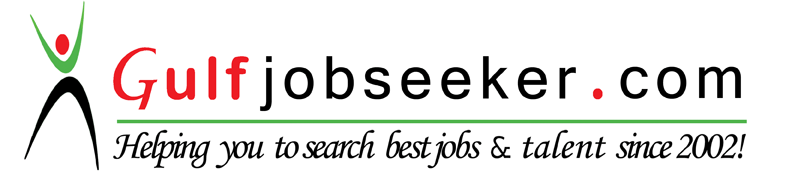 Whats app  Mobile:+971504753686 Gulfjobseeker.com CV No:259382E-mail: gulfjobseeker@gmail.comPersonal DataDate				: 01.01.1985, Marital Status		: SingleNationality                    	: SudaneseField of StudyBachelor of Biomedical Engineering at the University of Applied Sciences -THM in Germany- Areas of ConcentrationApplied Medical physicsMonitoring Systems in MedicineTherapeutic Systems Quality and Safety Management in MedicineImaging techniques1991-1997		Elementary School in the United Arab Emirates1997-2000		Junior High-Schools in the UAE2000-2002		High-School in the UAE2003			University Entrance Examination in the UAE2004-2005		German Language Course at University Greifswald2005-2006               Preparatory year for Studies, in Greifswald-Germany2007-2011		Biomedical Engineering at the University of Applied 					Sciences2012-2014		Agaplesion g AG - as service and Sales EngineerPractical Experience2003		Basic Practical Training for Bin Mahoon Land transport EST in 			Dubai2011	Practical Training / Internship for AMTech GmbH                     	as Service Engineer2011	Practical for a Radiological Institute Agaplesion g AG in Marcus-		Hospital, Frankfurt am Main in Germany.2011	Final Year Project (Graduation project) with the Competent Medical 	Authority in Hessen Germany TÜV SÜD as quality Controller.2012-2014	Agaplesion g AG in Marcus-Hospital, Frankfurt am Main 				Germany service and Sales Engineer.Additional QualificationsParticipation in Training Courses:			German Medical Devices Act (MPG)		Quality Management System						MT-Data (Medical Software)						Workplace Safety, Fire Prevention, and 						Environmental Protection/ Hygiene 						Hospitation in Radiology InstituteLanguages:								English	: Fluent, both written and oral                                                					German	: Fluent, both written and oral					Arabic 	: Fluent, both written and oralComputer Literacy:				Operating System						Windows 						Microsoft Office Programming and Simulation:		C++ LanguageInterests:					Travel, Language, Culture and Sport.